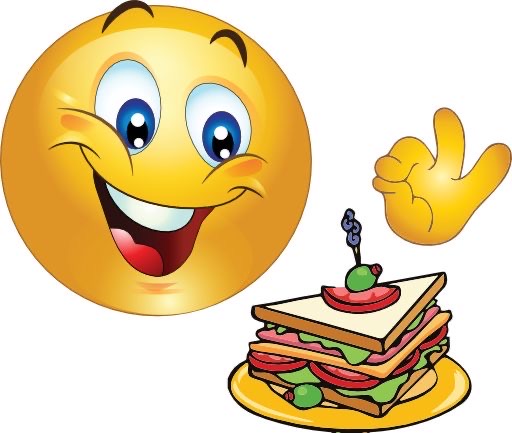                                                                                    JÍDELNÍČEK                                                   21.3.- 25.3.2022O vaše bříška starají: Jana Vaňková a Renata ZápalkováVedoucí školní jídelny: Gabriela SnašelováPitný režim zajištěn. Změny v jídelním lístku vyhrazeny.PŘESNÍDÁVKAOBĚDSVAČINAPondělíTuňáková pomazánkaChlébZeleninaBílá káva1ab,4,7Bramborová polévka se sýremKovbojské fazole s masemChlébOvoce1a,7,9Šlehaný tvaroh s jogurtemKukuřičné lupínkyLipový čaj7,11ÚterýToustový chléb s máslemPlátek sýra Ovoce, zeleninaGranko1a,7Dýňová polévkaPečené kuře Dušená rýžeLedový salát s rukolou1a,7Kedlubnová pomazánkaChlébBílá káva1ab,7StředaDrožďová pomazánkaChlébOvoce, zeleninaMalcao1ab,3,7Rajská polévka s pohankouHovězí přírodní plátekBrambor Lázeňská směs na másle1a,7,9Medové másloGrahamová bagetaMléko1ab,6,7ČtvrtekPomazánka z taveného sýru s celeremChléb slunečnicovýOvoceHorká čokoláda1ab,7,9Krupicová polévka s vejciVepřové srdce na smetaněŠpaldový knedlíkOvocný čaj1a,3,7,9Salámová pomazánkaRaženka ZeleninaŠvédský čaj1a,7PátekRozhudaChlébOvoce, zeleninaMléko1ab,7Luštěninová siestaPečený karbanátekBramborová kašeČínské zelí s ananasem1a,3,7,9Celozrnná kostka s máslem ZeleninaOvocný koktejl1a,6, 7,11